JUHÉ Burn Art Project FelhívásA Juhé BurnrőlA Juhé Burn egy a Burning Man 10 Alapelve által inspirált, részvételi alapú művészeti és közösségi esemény. Küldetésünk, hogy lehetőségünk nyíljon megtapasztalni és begyakorolni a közös kreatív alkotást. Új résztvevők számára nyitott – ne néző legyél! Te vagy felelős a saját élményedért. Semmilyen, vagy pozitív nyomot hagyunk magunk után.  A ProjektrőlA Juhé Burn 2018 eseményre új komposzt WC-kkel készülünk, amelyek alapja egy-egy telefonfülke. A telefonfülke komposzt-WC díszítésének egy-egy művész lenne a gazdája. Te, vagy az egész csapat ha szeretnéd  Ti adhattok nevet a WC-nek. A telefonfülke díszítését úgy kérjük kialakítani, hogy vagy a rendezvény végén eltávolítjátok a dekorációt (főleg, amiket könnyen elfújhat szél, eső és MOOP-á válhatnának) (MOOP = Matter Out of Place, hulladék), vagy az időálló anyagok (pl. Festés) egy évig helyben maradhatnak, de csak annyira szabad módosítani a fülkét hogy a következő évben átdolgozható legyen általad vagy más által. TudnivalókAz esemény és a telefonfülkék helyszíne Juhépuszta. A Juhé Burn 2018 időpontja szeptember 27. – október 1. A terület mezős, fás, vegyesen lapos és dombos. Helyszíni munkára lehetőség július közepe és az esemény között egyeztetés szerinti egyedi időpontban lehetőség van van. Közös építő-hétvégét 2018. szeptember 14-16. szervezünk. Anyagköltségre részleges támogatást a közös költségből egyedi lehet kérni. Igyekezzetek amit tudtok recikla vagy adományozott anyagokból megszervezni, a fennmaradó részre készítsetek egy büdzsét és küldjétek meg nekünk.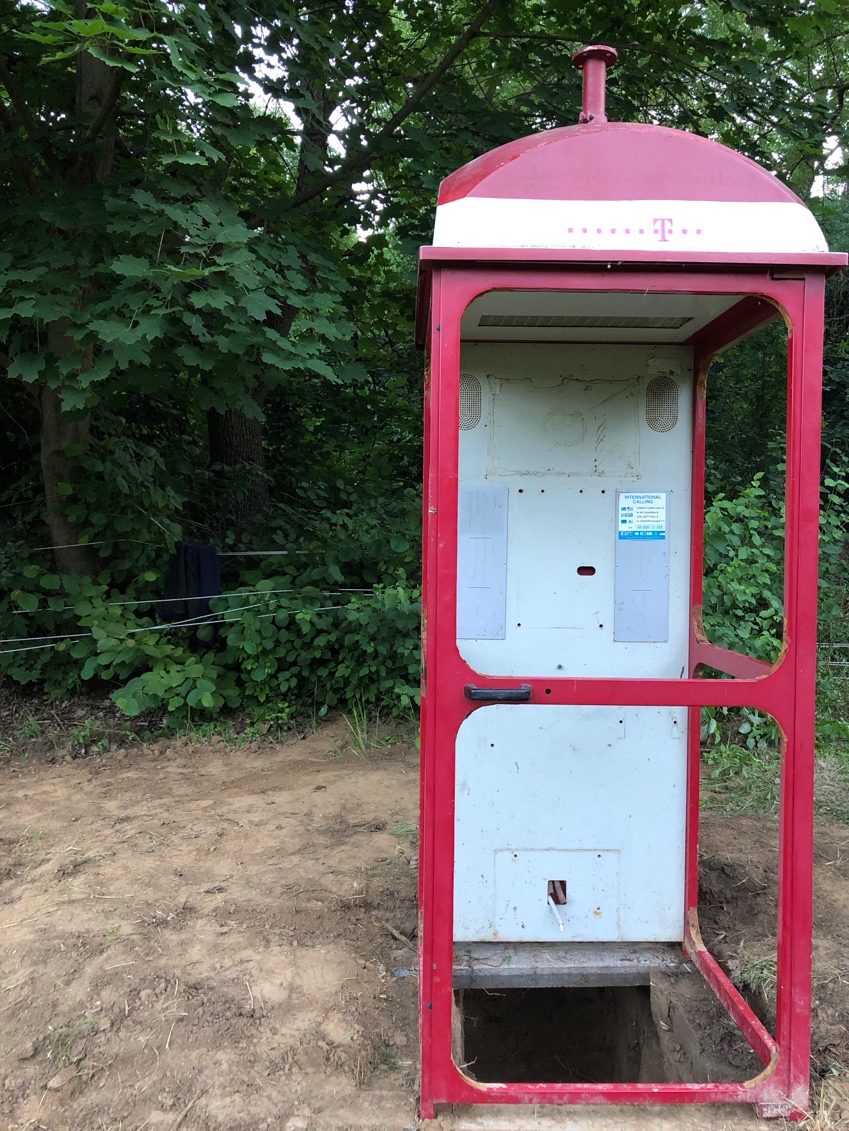 JelentkezésBemutatkozással, az elképzelés rövid leírásával, kérdésekkel a juheburn@gmail.com e-mail címen „Tárgy: JUHÉ Telefonfülke”, lehetőség szerint 2018. július végéig. KapcsolatWeb: www.juheburn.orgFacebook oldal (fontosabb hírek): https://www.facebook.com/burningmanmagyarorszagFacebook csoport (interaktív, beszélgetés): https://www.facebook.com/groups/juheburn